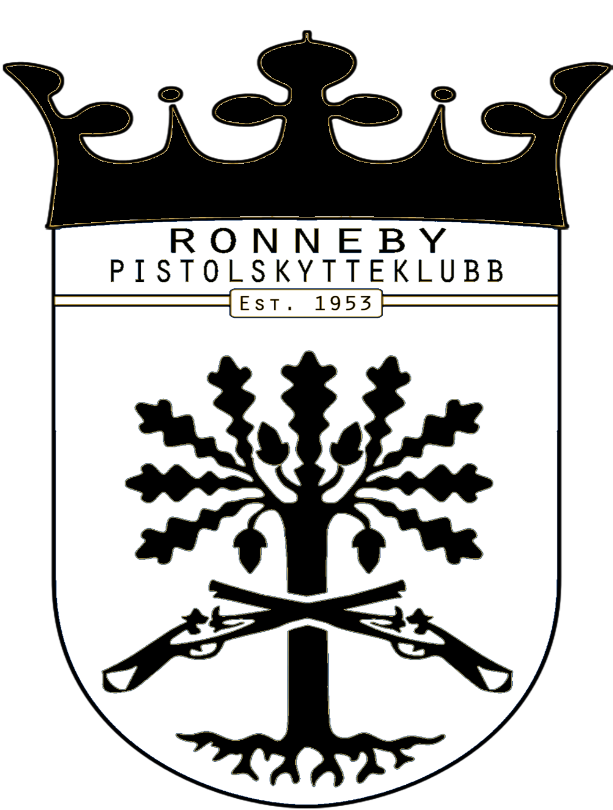 Ronneby Pistolskytteklubb har årsmöteTid: Söndagen den 5:e Februari, Klockan 1200Plats: Vår Luftskyttehall, Espedalsskolan• Sedvanliga årsmötesförhandlingar• Utdelning av erövrade förtjänsttecken•Information om aktiviteter och föreningsintygEfter mötet bjuder klubben på förtäringVarmt Välkomna!StyrelsenAnmälan, och önskemål om specialkost, senast 30/1 till Magnus Ekerupekerup@telia.com eller 0709-670686